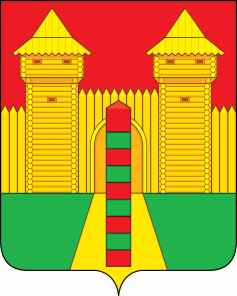 АДМИНИСТРАЦИЯ МУНИЦИПАЛЬНОГО ОБРАЗОВАНИЯ «ШУМЯЧСКИЙ РАЙОН» СМОЛЕНСКОЙ ОБЛАСТИФИНАНСОВОЕ УПРАВЛЕНИЕП Р И К А З №33От 02.10.20192019 г. №33Внести в приказ Финансового управления Администрации муниципального образования «Шумячский район» Смоленской области от 29.05.2018 №30 «Об утверждении Порядка открытия и ведения лицевых счетов Финансовым управлением Администрации муниципального образования «Шумячский район» Смоленской области» следующие изменения:Пункт 3 исключить;В Порядке, утвержденном указанным приказом:- пункт 7.10. изложить в следующей редакции:«7.10. Получатель средств информирует дебитора о порядке заполнения расчетного документа  в соответствии с Положением об особенностях расчетно-кассового обслуживания территориальных органов Федерального казначейства, финансовых органов субъектов Российской Федерации (муниципальных образований) и органов управления государственными внебюджетными фондами Российской Федерации, утвержденным 23.01.2018г. Центральным банком Российской Федерации (№ 629-П) и Министерством финансов Российской Федерации (№ 12н).При этом в поле «Назначение платежа» расчетного документа должна содержаться ссылка на номер и дату платежного документа получателя средств, на основании которого ранее была осуществлена кассовая выплата, либо указаны иные причины возврата средств, а также могут быть указаны коды бюджетной классификации Российской Федерации, по которым ранее была произведена кассовая выплата.Если в платежном поручении дебитора код бюджетной классификации Российской Федерации не проставлен, получателем средств в течение 10 рабочих дней может быть представлена заверенная подписями руководителя и главного бухгалтера (иных уполномоченных руководителем лиц) получателя средств дополнительная информация в письменной форме о назначении платежа, на основании которой отдел по казначейскому исполнению бюджета отражает поступившие суммы на лицевом счете получателя средств»;.- раздел 8 дополнить пунктом 8.11 следующего содержания:«8.11. Поступившие на счет по учету средств бюджетного учреждения суммы возврата дебиторской задолженности текущего финансового года учитываются на соответствующем лицевом счете как восстановление кассовых выплат с отражением по тем же кодам бюджетной классификации Российской Федерации, по которым была произведена кассовая выплата.Клиент информирует дебитора о порядке заполнения расчетного документа в соответствии с требованиями, установленными Положением Центрального банка Российской Федерации №629-П и Министерства финансов Российской Федерации от 23.01.2018г. №12н».Начальник Финансового управления                                       Н.Г. ЗаходнаяО внесении изменений в Порядок открытия и ведения лицевых счетов Финансовым управлением Администрации муниципального образования «Шумячский район» Смоленской области 